          +7(904)-518-59-74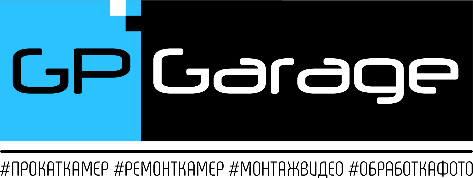 Виталий +7(960)-280-65-80vk.com/arenda_camer_spbпрокат-гироскутеров-спб.рфДоговор Аренды Имущества №_______________
г. Санкт-Петербург                                                                             "____" ______________  2018 г. 
Арендодатель:                                                                                                                               , 
Паспортные данные:Серия                  номер                       . Выдан                                                                                 .                                                                                               .                                                                                                                                                        ..                                                                                                                                                        ..                                                                                                                                                        .Дата выдачи:                                                                                           .Код подразделения:                                                                                .  Место регистрации:                                                                                                                           .и Арендатор:                                                                                                                                    ,Паспортные данные:Серия                  номер                       . Выдан                                                                                 .                                                                                               .                                                                                                                                                        ..                                                                                                                                                        ..                                                                                                                                                        .Дата выдачи:                                                                                           .Код подразделения:                                                                                .  Место регистрации:                                                                                                                           .Контактный телефон:                                                                               .заключили Настоящий Договор о нижеследующем:  1. Предмет Договора 
1.1. Арендодатель передает, а Арендатор принимает во временное пользование следующее имущество (далее по договору Имущество)
1.1.1.                                                                                                                                               . 
1.1.2.                                                                                                                                              .1.1.3.                                                                                                                                              .1.1.4.                                                                                                                                              .1.1.5.                                                                                                                                               .1.1.6.                                                                                                                                                 .1.1.7.                                                                                                                                                 .1.1.8.                                                                                                                                                 .1.1.9.                                                                                                                                                 .1.1.10.                                                                                                                                               .1.1.11.                                                                                                                                                .1.1.12                                                                                                                                                .2. Оценочная стоимость имущества2.1. Оценочная стоимость передаваемого Имущества согласно следующим пунктам составляет:3. Цель и порядок аренды 
3.1. Арендуемое Имущество будет использоваться Арендатором для личных целей без нарушений условий эксплуатации, заявленных официальным производителем оборудования. 4. Порядок передачи имущества в аренду 
4.1. Арендуемое имущество передается Арендатору сразу после подписания Настоящего Договора.4.2. Исправность сдаваемого в аренду имущества проверена Арендодателем в присутствии Арендатора.5. Существенные изъяны передаваемого имуществаНе выявлены                                                                                                                                    .6. Срок аренды 
Срок аренды с _____________________ по _____________________ - ____ дней/дня.Дата возврата: ____________________________7. Арендная плата и порядок расчетов 7.1. Арендная плата устанавливается в размере _________ рублей за весь срок аренды Имущества.
7.2. Залог: _________________________________________________________________________.7.3. Арендная плата и Залог передается Арендодателю сразу после проверки работоспособности имущества и подписания договора.
8. Права и обязанности Арендодателя 
8.1. Арендодатель по Настоящему Договору обязуется: - предоставить в аренду Имущество в технически исправном состоянии. 8.2. В случае досрочного возврата имущества Арендатором Арендодатель не возвращает ему соответствующую часть полученной арендной платы.9. Права и обязанности Арендатора 9.1. Использовать арендуемое Имущество по его целевому назначению в соответствии с п. 3 Настоящего Договора;9.2. Арендатор обязуется пользоваться Имуществом, предоставленным в аренду в соответствии с его назначением, не закладывать, не сдавать его в поднаем, не производить разборку, не устанавливать никакое Программное обеспечение; 
9.3. Финансировать устранение неисправностей и поломок Имущества, которые произошли по его вине;9.4. При повреждении или порче предоставленного имущества по вине Арендатора, оно ремонтируется за счет Арендатора и за время ремонта взимается плата как за пользование исправным имуществом или оплачивается Арендатором в полной мере в соответствии со стоимостью Имущества приведенной в п. 2.;9.5. Арендатор обязан вернуть предоставленное имущество в пригодном для эксплуатации состоянии и не ухудшив его потребительских качеств и внешнего вида;9.6. Эксплуатировать Имущество только с соблюдением правил технической эксплуатации; 
9.7. Своевременно вернуть Имущество по прошествии установленного арендного времени;9.8. Производить оплату за несвоевременный (задержка) возврат Имущества исходя из расчета: каждые сутки 500 руб. 10. Порядок возвращения имущества Арендодателю 10.1. Имущество должно быть возвращено Арендодателю по окончании срока аренды по п. 6 Настоящего Договора в исправном состоянии с учетом нормального износа, возникшего в период эксплуатации. 
10.2. После проверки технического состояния Имущества, подписания акта приема-передачи (возврата) Имущества, арендатору возвращается залог (см. п. 7.2.). 
11. Ответственность сторон 
11.1. Арендатор несет следующую ответственность по договору: - вовремя (см. п. 6) вернуть имущество арендодателю в исправном состоянии. 
11.2. Арендатор в случае причинения Имуществу повреждений обязуется оплачивать расходы на покупку поврежденных частей (см. п. 9). Если урон от повреждений, нанесенных Имуществу по вине Арендатора предполагает значительные расходы, то Арендодатель имеет право взимать полную оценочную стоимость Имущества (см. п.2.).11.3. В случае невозврата Арендатором имущества согласно п.1.1.1.-1.1.12., Арендатору грозит наказание в виде лишение свободы до 5 лет - УК РФ, Статья 158 (Кража).12. Прочие условия 
12.1. Настоящий Договор составлен в двух экземплярах, один из которых остается у Арендодателя, второй выдается Арендатору.12.2. Настоящий Договор вступает в силу с момента начала срока аренды по п. 6 Настоящего Договора.1.1.1. _______ рублей 00 копеек,1.1.2. _______ рублей 00 копеек,1.1.3. _______ рублей 00 копеек,1.1.4. _______ рублей 00 копеек,1.1.5. _______ рублей 00 копеек,1.1.6 _______ рублей 00 копеек,1.1.7. ________ рублей 00 копеек,1.1.8. ________ рублей 00 копеек,1.1.9. ________ рублей 00 копеек,1.1.10. _______ рублей 00 копеек,1.1.11. _______ рублей 00 копеек,1.1.12. _______ рублей 00 копеек.